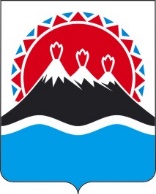 П О С Т А Н О В Л Е Н И ЕПРАВИТЕЛЬСТВАКАМЧАТСКОГО КРАЯг. Петропавловск-КамчатскийПРАВИТЕЛЬСТВО ПОСТАНОВЛЯЕТ:1. Внести в постановление Правительства Камчатского края от 26.05.2011
№ 201-П «Об утверждении Положения о Министерстве развития гражданского общества и молодежи Камчатского края» следующие изменения:1) преамбулу изложить в следующей редакции:«В соответствии с постановлениями Губернатора Камчатского края
от 21.09.2020 № 171 «Об утверждении структуры исполнительных органов государственной власти Камчатского края», от 27.05.2022 № 57 «О системе исполнительных органов Камчатского края» ПРАВИТЕЛЬСТВО ПОСТАНОВЛЯЕТ:».2) в приложении:а) в части 1 слова «государственной власти» исключить;б) в части 2 слова «государственной власти» исключить;в) в части 4 слова «государственной власти» исключить;г) в части 25.8 слова «государственной власти» исключить;д) в части 27.4 слова «государственной власти» исключить;е) в части 32.3 слова «государственной власти» исключить;ж) в части 55.4 слова «государственной власти» исключить;з) в части 55.6 слова «государственной власти» исключить;и) в части 55.7 слова «государственной власти» исключить.2. Настоящее постановление вступает в силу после дня его официального опубликования.[Дата регистрации]№[Номер документа]О внесении изменений
в постановление Правительства Камчатского края от 26.05.2011
№ 201-П «Об утверждении Положения о Министерстве развития гражданского общества
и молодежи Камчатского края»Председатель Правительства Камчатского края[горизонтальный штамп подписи 1]Е.А. Чекин